1 конкурс Разминка«Сказка о царе Салтане…»- Где Гвидон провёл детство и отрочество? (В море-океане).- Где жили Гвидон и Царевна-Лебедь? (В городе. Остров на море лежит, град на острове стоит).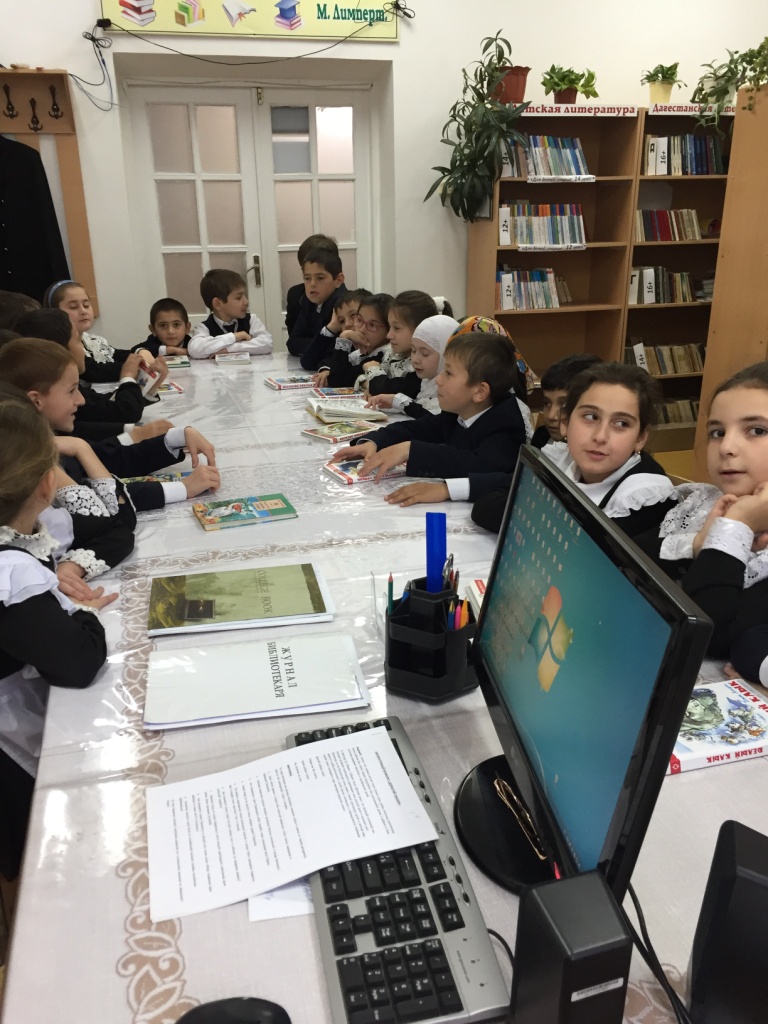 - Есть ли у Царевны-Лебеди родственники? (Эти витязи морские мне ведь братья все родные).«Сказка о золотом петушке». - Какими средствами передвижения пользовался царь Додон? (Колесницей).- Что кричал петушок? (Кири-ку-ку. Царствуй, лёжа на боку).- Сколько времени никто не беспокоил царство Додона? (2 года. Год, другой проходит мирно: петушок сидит всё смирно).«Сказка о мёртвой царевне и о семи богатырях».- Без какого предмета не было бы сказки? (Зеркальца)- Кто приходит на помощь к царевичу Елисею? (Природные явления: солнце, месяц, ветер).- У семи богатырей была собака. Назовите кличку собаки. (Соколко).«Сказка о попе и о работнике его Балде».- Какой лоб был у попа? (Толоконный).- У Балды был меньшой брат. Кто это? (Заяц).- За сколько лет Балда должен был собрать оброк с чертей? (Лучшего б не надобно дохода, да есть на них недоимки за три года). «Сказка о рыбаке и рыбке»- Какими словами бранила старика старуха? (Дурачина ты, простофиля).- Сколько времени была царицей? (Две недели. «Вот неделя, другая проходит…»)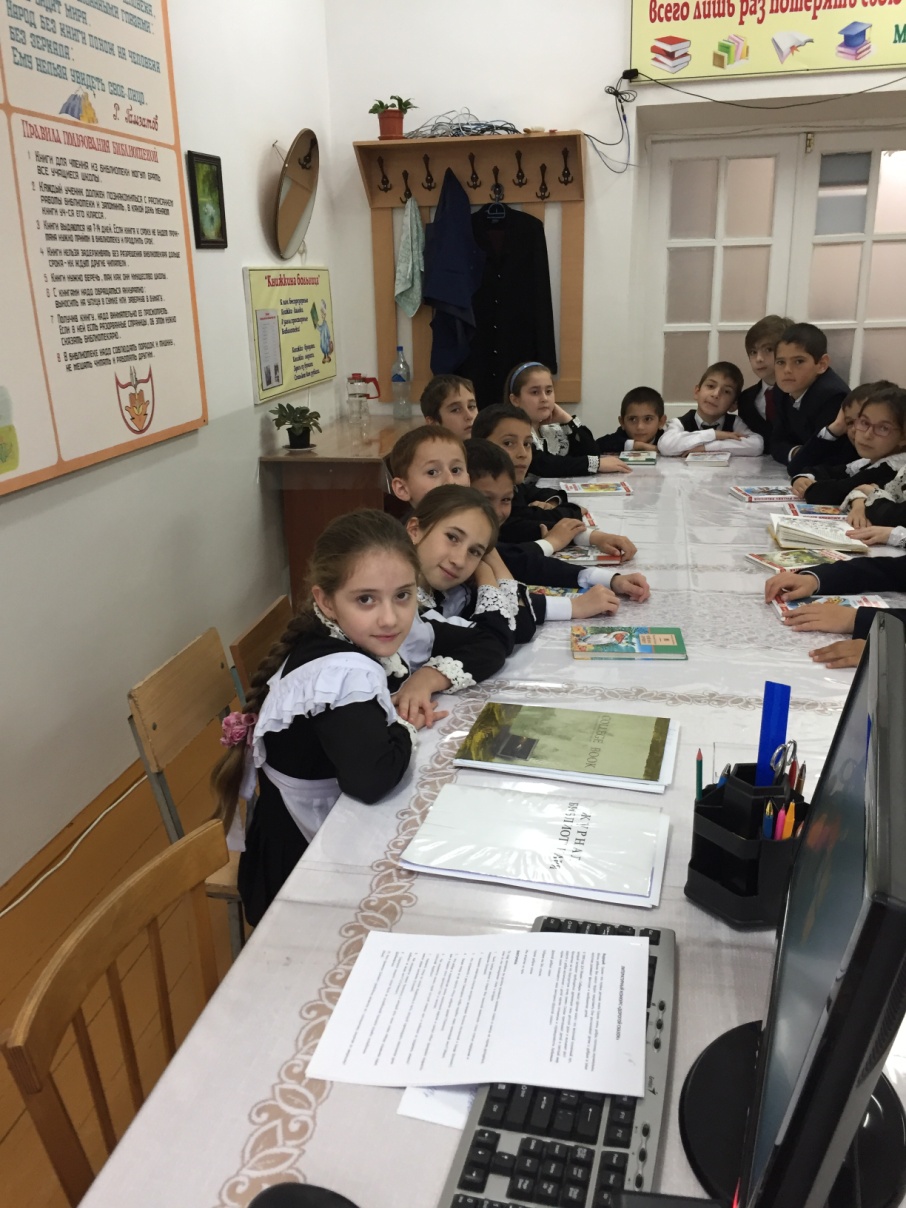 - Сколько просьб старика выполнила рыбка? (4. Корыто, изба, дворянка, царица).2 конкурс Предложение – чайнворд. - Прочитайте слово. По правилам этой игры можно составить целое предложение. Составьте предложение – чайнворд про героев сказок А. Пушкина. Предложение должно состоять не менее чем из четырёх слов и начинаться с имени.Салтан….Гвидон…..3 конкурс рисунков. -Вспомните строки из стихотворения: «Там на неведомых дорожках следы невиданных зверей…» . Никто никогда не видел этих следов и зверей. Попробуйте их нарисовать.4 конкурс. Назовите героя сказки.1.Досветла у него всё пляшет,Лошадь запряжет, полосу вспашет,Печь затопит, всё заготовит, закупит,Яичко испечёт, да сам и облупит. (Балда)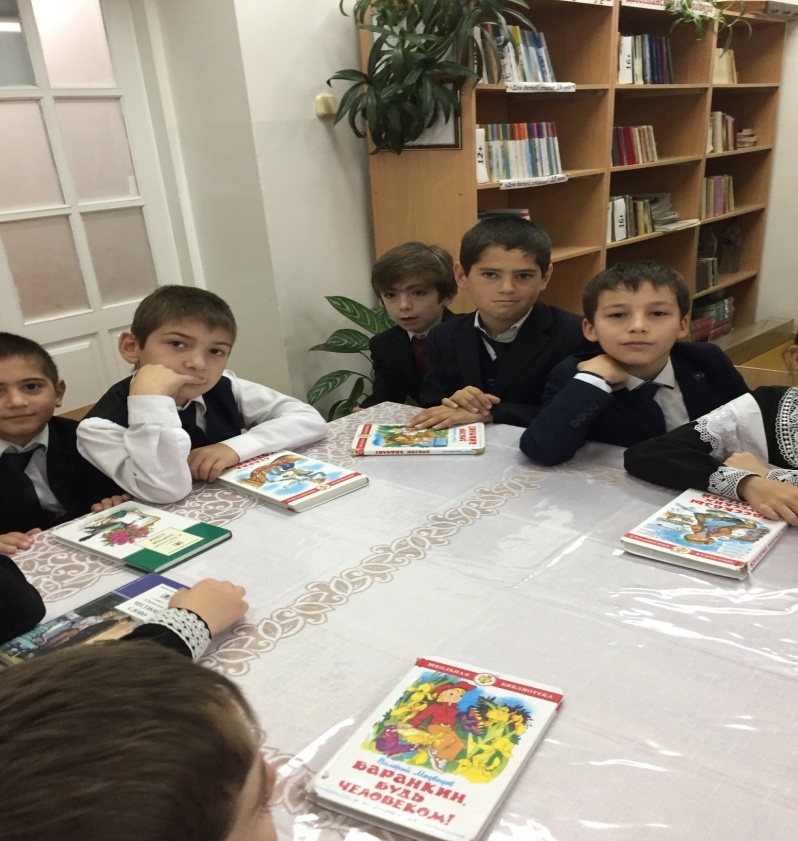 2.Днём свет божий затмевает, Ночью землю освещает,Месяц под косой блестит,А во лбу звезда горит. (Царевна Лебедь).3.На руках золотые перстни,На ногах красные сапожки.Перед нею усердные слуги,Она бьёт их; за чупрун таскает. (Старуха – столбовая дворянка).4.Смолоду был грозен онИ соседям то и делоНаносил обиды смело. (Царь Додон).5.Белолица, черноброва,Нраву кроткого такого. (Царевна из «Сказки о Мёртвой царевне…"5 конкурс. Откуда эти строки?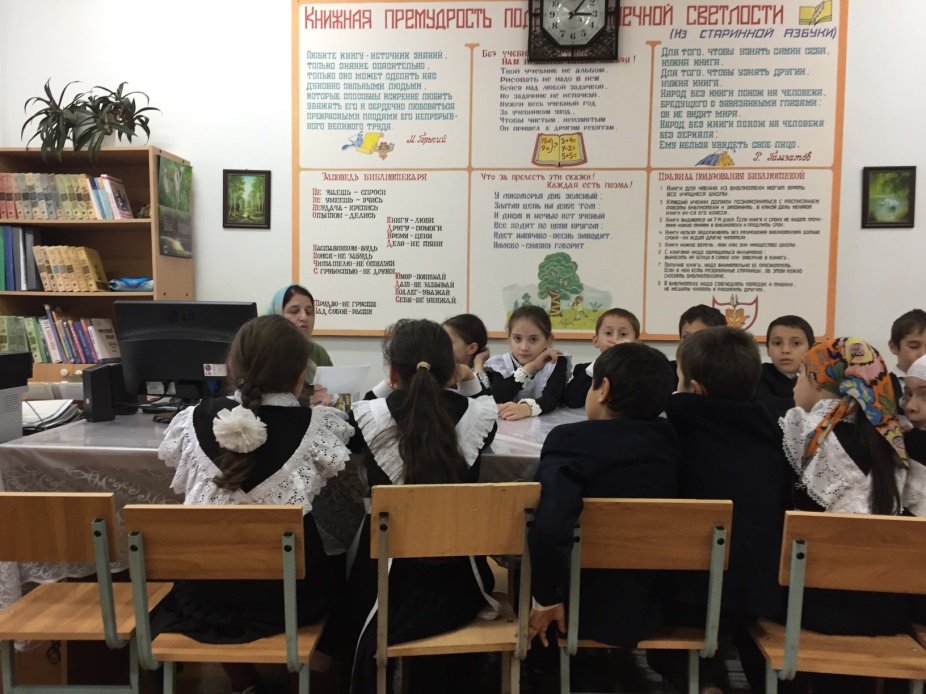 1.Чем вы гости торг ведётеИ куда теперь плывёте? («Сказка о царе Салтане…»).Если вам понравилась методическая разработка, лучший способ сказать cпасибо  — это поделиться ссылкой со своими друзьями в социальных сетях :)